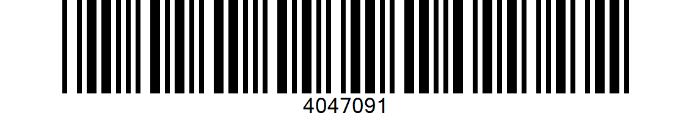 Vážený kliente,oznamujeme Vám, že jsme na účtu č. 5459072/0800 nastavili individuální slevy a zvýhodněné úročení s platností od 31.1.2018. Ukončení individuálních slev a zvýhodněného úročení účtu Vám oznámíme. Banka bude peněžní prostředky na Účtu úročit zvýhodněnou roční úrokovou sazbou ve výši 0,10 %.1) Ceník České spořitelny, a.s., pro bankovní obchody, Korporátní klientela – I. Vedení účtů2) Ceník České spořitelny, a.s., pro bankovní obchody – Korporátní klientela – II. Bezhotovostní platební stykvyšlá platba elektronickou cestou                                                                 CZK 1,60vyšlá platba přes sběrný box nebo na přepážce	                                          CZK 12,-  3) Ceník České spořitelny, a.s., pro bankovní obchody – Korporátní klientela – I. Vedení účtupoplatek za debetní účetní položku					    CZK 2,-4) Ceník České spořitelny, a.s., pro bankovní obchody – Korporátní klientela - IV BUSINESS 245) Ceník České spořitelny, a.s., pro bankovní obchody – Korporátní klientela – III. Hotovostní operaceza Českou spořitelnu, a.s.:Česká spořitelna, a.s.Veřejný sektor a realitní obchodyBudějovická 1518/13b140 00 Praha 4tel.: +420 956 714 405mobil: +420 602 789 381mailto: jadlouha@csas.czMateřská škola "Čtyřlístek", Liberec, Horská 166/27, příspěvková organizaceHorská 166/27460 14  LiberecNázev položky - službaCena po slevě (v CZK)měsíční poplatek za správu a vedení běžného účtu včetně výpisů z účtu(v závislosti na frekvenci a způsobu doručení výpisu klientovi)měsíční poplatek za správu a vedení běžného účtu včetně výpisů z účtu(v závislosti na frekvenci a způsobu doručení výpisu klientovi)denní výpis poštoutýdenní výpis poštouměsíční výpis poštou315,-225,-150,-denní výpis elektronickytýdenní výpis elektronickyměsíční výpis elektronickyzdarmazdarmazdarmaPoložka Cena po slevě (v CZK)Zřízení službyzdarmaMěsíční poplatek  (bez ohledu na počet účtů napojených na službu)zdarma PoložkaCena po slevě (v CZK)výběr hotovosti na přepážce nad 500.000,- Kč25,-výběr hotovosti na přepážce do 500.000,- Kč10,-vklad hotovosti na přepážce nad 500.000,- Kčzdarmavklad hotovosti na přepážce do 500.000,- Kč včetnězdarmaVPrazedne31.1.2018podpis:podpis:Ing. Iveta PetrášováJaroslava DlouháBankovní poradceBankovní poradceVeřejný a neziskový sektor Veřejný a neziskový sektor titul, jméno, příjmení, funkce, org. složkatitul, jméno, příjmení, funkce, org. složka